	В соответствии с комплексным планом Управления образования администрации Чайковского городского округа на 2019-2020 учебный год (на основании решения ЭМС от 19.09.2019 года),ПРИКАЗЫВАЮ:  Организовать проведение III батла муниципального Туристско-краеведческого биатлона 29 февраля 2020 года для учащихся образовательных организаций Чайковского городского округа. Утвердить положение о проведении III батла муниципального Туристско-краеведческого биатлона (Приложение 1). Возложить ответственность за организацию и проведение соревнований на директора МАУ ДО «Станция детского, юношеского туризма и экологии» Третьякову О.А. Рекомендовать руководителям образовательных учреждений направить школьные команды для участия в соревнованиях с возложением ответственности за жизнь и здоровье учащихся во время проведения мероприятия на руководителей команд. 5. Контроль за исполнением приказа возложить на главного специалиста отдела О и ДО Управления образования Святковскую Л.Г.Начальник Управления образования                                           Е.М. ОстренкоЛ. Г. Святковская 3-18-24ПОЛОЖЕНИЕо проведении III батла муниципального Туристско-краеведческого биатлона Общая информацияБиатлон состоит из двух дисциплин: туризма и краеведения. В течение 2019-2020 учебного года запланировано 4 состязания – батла Туристско-краеведческого биатлона, которые связаны общим идейным замыслом – закреплением знаний у учащихся о природе, истории Пермского края, а также туристских навыков.Виды этапов батлов:соревновательный этап – входит в зачет при подведении итогов батла;обучающий этап – участники знакомятся с туристско-краеведческими компетенциями, который не оценивается на I-III батлах, но войдет в итоговый зачет последнего батла;диагностический этап – выявление уровня сформированности туристско-краеведческих компетенций участников батлов, в подведении итогов не учитывается.Перед каждым батлом предусмотрено получение пароля, расшифровка которого позволяет команде получить подсказку (дополнительную информацию для успешного прохождения некоторых заданий данного батла).2.   Цель –  формирование у учащихся туристско-краеведческих компетенций через реализацию  муниципального инновационного проекта «Туристско-краеведческий биатлон» (приказ Управления образования администрации Чайковского городского округа № 07-01-05-657 от 30.09.2019).Задачи:содействовать развитию у учащихся личностных качеств: ответственности, социальной активности, инициативности, толерантного отношения к окружающим; способствовать формированию у подростков туристских умений: преодоление полосы препятствий;содействовать развитию интереса у участников проекта познания своего края;создать условия для привлечения учащихся к здоровому образу жизни.Руководство подготовкой и проведениемОбщее руководство проведения Туристско-краеведческого биатлона осуществляет Управление образования администрации Чайковского городского округа. Непосредственное проведение возлагается на МАУ ДО СДЮТЭ.Участники батлаУчастниками соревнований могут быть учащиеся 3-9 классов образовательных организаций Чайковского городского округа по группам: младшая возрастная группа – 3-4 классы, средняя возрастная группа – 5-6 классы,старшая возрастная группа – 7-9 классы. Состав команды 8 человек. Команду сопровождает 1 руководитель (не моложе 18 лет).Количество команд от учреждения не ограничено.Время и место проведенияIII батл муниципального Туристско-краеведческого биатлона проводится 29 февраля 2020 года. Начало старта в 11.00 часов от МАУ ДО «Станции детского, юношеского туризма и экологии» г. Чайковского (ул. Горького, д.22, корпус 1). IV муниципальный батл Туристско-краеведческого биатлона состоится в апреле 2020 года.СодержаниеПолоса препятствий, викторинаКонкурс:  рисунок на снегу на тему «Символ мира». 
Подведение итогов и награждение победителейКоманды-победители муниципального Туристско-краеведческого биатлона награждаются дипломами и Кубками по каждой возрастной группе, остальные команды – сертификатами. Команды победители батлов награждаются грамотами, остальные команды – сертификатами участия.Заявкана участие и инструктаж по технике безопасности и правилам дорожного движения (в рамках подготовки команды к III муниципальному батлу Туристско-краеведческого биатлона)Образовательное учреждение, класс_______________________________________Название команды______________________________________________________Инструктаж провел руководитель команды Ф.И.О. ____________________/___________                                                                                                                                                                                                                       Телефон_____________________________________Реквизиты для оплаты организационных взносовОБЯЗАТЕЛЬНО ДЛЯ ЗАПОЛНЕНИЯ НАЗНАЧЕНИЕ ПЛАТЕЖА(в противном случае платеж не будет зачислен)Муниципальное автономное учреждение дополнительного образования  «Станция детского, юношеского туризма и экологии» г. Чайковского (МАУ ДО СДЮТЭ) ИНН 5920011387  КПП  592001001 Получатель: Управление ФиЭРл/с 3092400040КБК 00000000000000000130КФО 2Банк получателя: отделение Пермь г. ПермьБИК 045773001р/с 40701810165771300346   ОКТМО 57735000ОГРН 1025902034564Официальную заявку и чек об оплате можно предоставить на регистрации№ п/пУчастники (фамилия, имя)Инструктаж по технике безопасности и правилам дорожного движения прослушал (подпись)Назначение       платежа:Оргвзнос за участие в «III батле» СОШ№_________ Класс________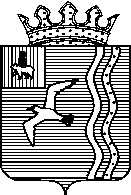 